Suggestions as to the cause of Depression – Negative Triad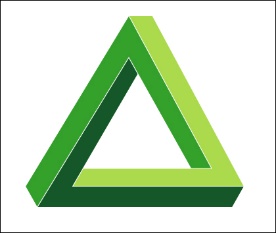 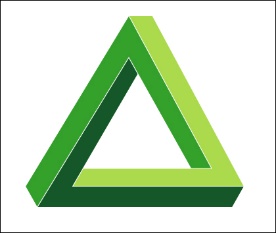 Suggestions as to the cause of Depression – ABC model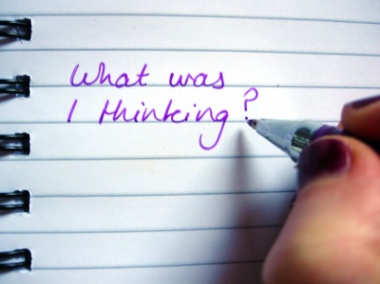 